муниципальное бюджетное дошкольное образовательное учреждение«Детский сад №1» городского округа СамараМетодическая разработкаЛэпбук «Инструменты симфонического оркестра»для детей 6-7- летПодготовил: музыкальный руководительПарфирова Е. Ю.2021 Проблема:    С самого рождения малыш с интересом изучает мир вокруг него. Чем старше он становится, тем больше проявляется его любознательность. Поэтому на детский сад возложена большая ответственность – помочь ребенку в его всестороннем развитии. В период становления малыша как личности ему крайне важно создать благоприятные условия для полноценного развития. В этом не последнее место занимает окружающая его предметно-пространственная среда. От того, насколько грамотно она организована, зависит эмоциональное благополучие детей, их развитие, содержание и качество образовательной деятельности. Актуальность:   Поэтому педагогам дошкольных образовательных организаций важно дать возможность малышам жить полноценной жизнью здесь и сейчас. В условиях модернизации образования педагогу необходимо искать новые методы и технологии обучения, которые помогали бы ему обучать и воспитывать личность, которая нужна новому современном обществу- личность, которая может нестандартно мыслить, предлагать и реализовывать различные идеи. Многие педагоги стремятся к поиску новых занимательных форм, методов и инновационных подходов к созданию развивающей, музыкальной среды –содержательно насыщенной (интересной), доступной, вариативной, полифункциональной, транспортируемой и безопасной, которые обозначены в требованиях к созданию РППС ДО в ФГОС.    Одним из таких новых методов является –лэпбук. Фактически это настольная книга, содержание которой ребенок может подобрать самостоятельно. С ее помощью малыш может в игровой форме изучить тот материал, который ему предоставляет педагог.   Лэпбук – тематическая картонная папка, раскрыв которую, ребенок действует по своему усмотрению с ее содержимым. В этой папке множество подвижных деталей, забавные картинки, игры по конкретной теме. Для ребенка это игра, а для педагога –возможность закрепить пройденный материал в игровой форме. Лэпбуки помогают быстро и эффективно усвоить и новую информацию, и закрепить изученное в занимательно-игровой форме.   Преимущества лэпбука: может использоваться в индивидуальной работе с ребенком; активно используется детьми в самостоятельной деятельности; представляет собой совокупность заданий и упражнений по определенной теме;  является диагностическим инструментарием для педагога Преимущества использования лэпбука: 1. Лэпбук даёт возможность обеспечения интеграции различных образовательных областей, объединяя весь материал в единое целое. 2. Благодаря лэпбуку деятельность ребёнка строится на основе его индивидуальных особенностей и потребностей, а ребёнок активен при выборе содержания своей деятельности. 3. Дошкольник получает необходимую информацию и навыки через деятельность. 4. Вовлекая детей в процесс оформления лэпбука, мы помогаем ему в приобретении навыка сбора и организации материала. А это закладывает хорошую основу для школьного обучения (написание проектов, рефератов, сообщений и т.д.) 5. Лэпбуки хороши для закрепления материала по определённой теме.   Итак, представляю свою методическую разработку «Лэпбук. Инструменты симфонического оркестра» (Приложение 1) Цель:    Закрепление знаний об инструментах симфонического оркестра.Задачи: 1. Приобщать детей к музыкальной культуре, расширять их музыкальный кругозор. 2. Развивать музыкально-сенсорные способности3. Побуждать детей к самостоятельным действиям (играм) за рамками музыкальных занятий. Рекомендуемый возраст:6-7 лет Содержание папки:1.Струнно-смычковые инструменты (Приложение 2)2.Медно-духовые инструменты (Приложение 3)3.Ударные инструменты (Приложение 4)4.Деревянно-духовые инструменты (Приложение 5)5.Загадки (Приложение 6)6.Где звучит симфонический оркестр? (Приложение 7)7.Профессия-музыкант (Приложение 8)8.Композиторы (Приложение 9)9.Знаменитые музыканты (Приложение 10)ПриложенияПриложение 1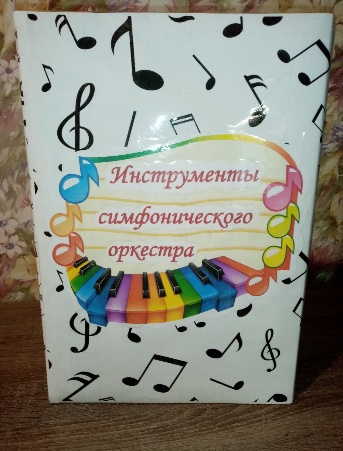 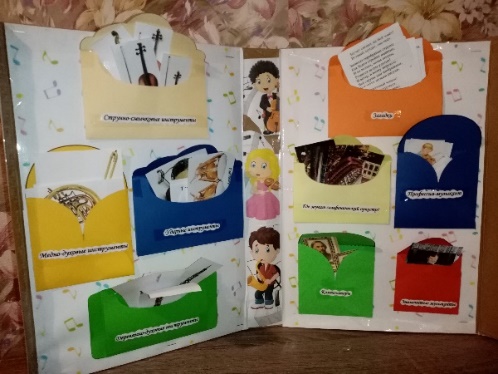 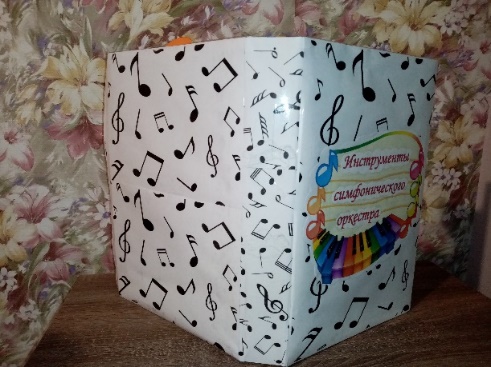 Приложение 2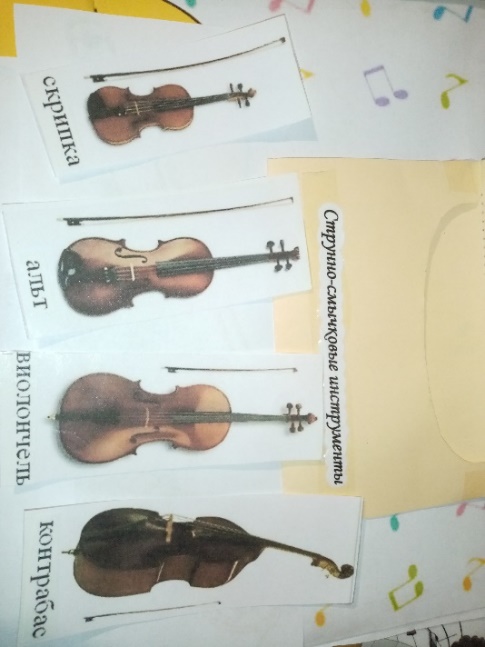 Приложение 3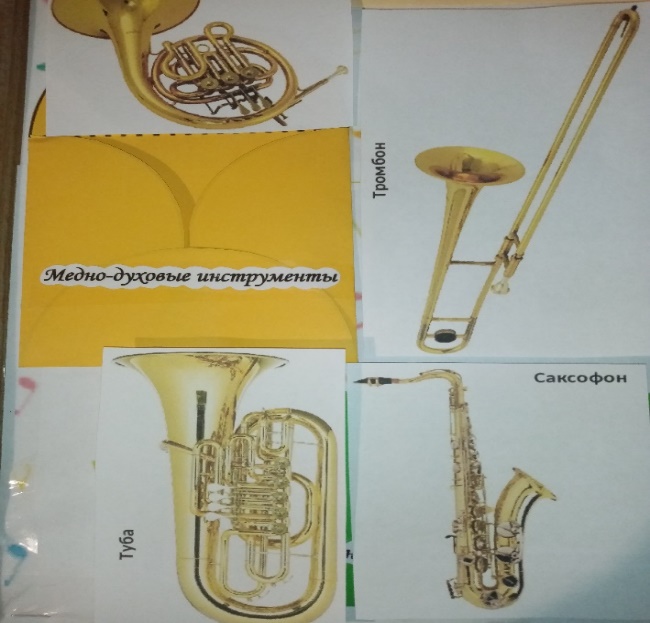 Приложение 4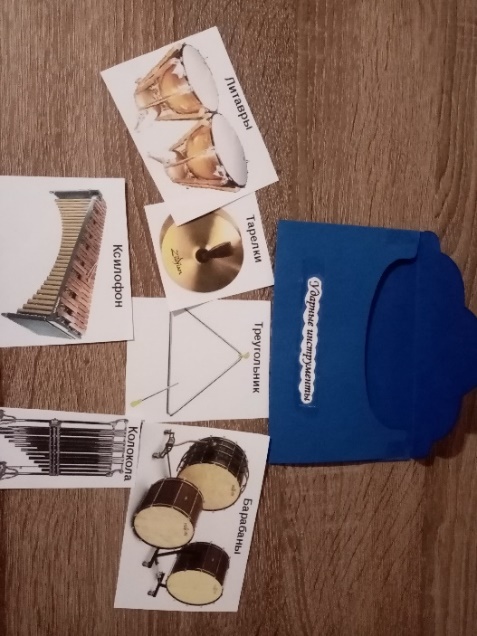 Приложение 5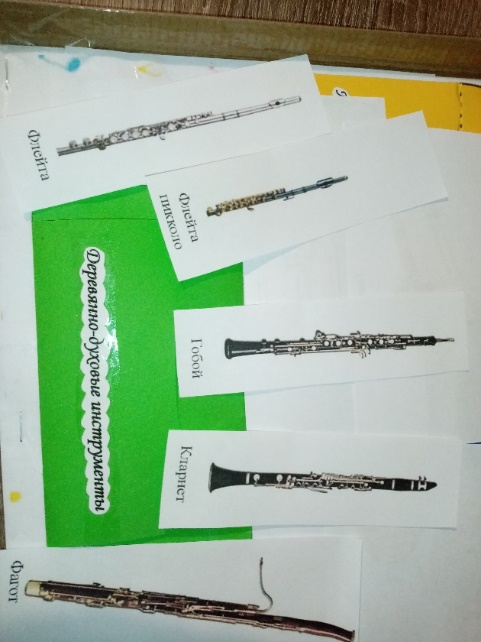 Приложение 6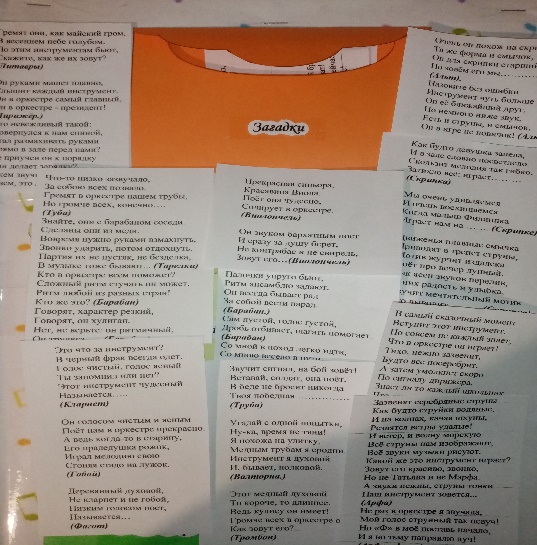 Приложение 7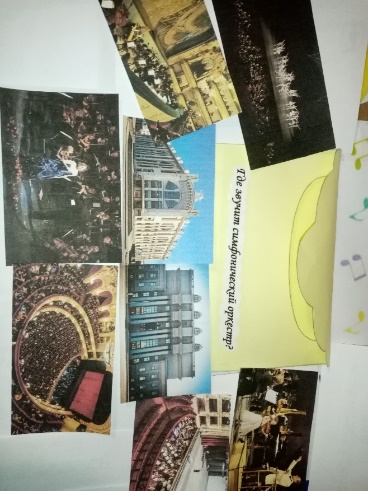 Приложение 8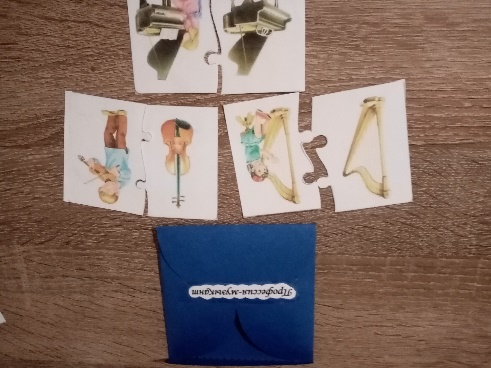 Приложение 9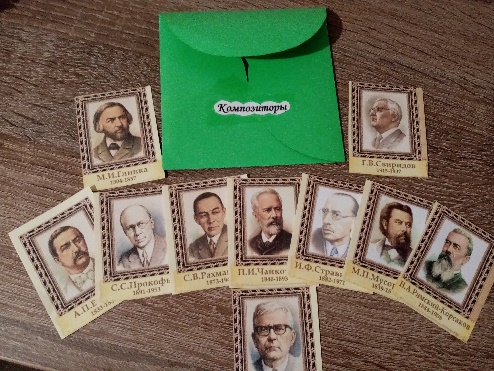 Приложение 10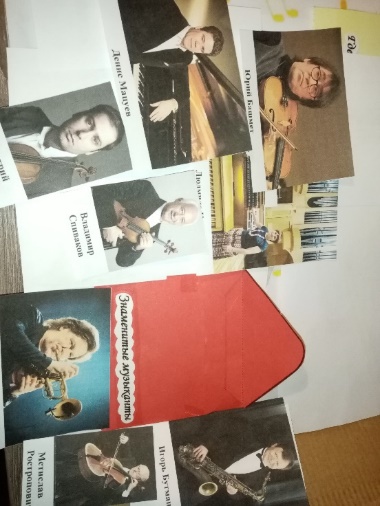 ЛИТЕРАТУРА1. Анисимова Г.И. «Сто музыкальных игр для развития дошкольников. Старшая и подготовительная группы. Ярославль: Академия развития, 2005.2. Зацепина М.Б. «Музыкальное воспитание в детском саду. Программа и методические рекомендации / М.Б. Зацепина. М.: Мозаика-синтез, 2005. ㅤ3. Роот З.Я. «Музыкально-дидактические игры для детей дошкольного возраста. Пособие для музыкальных руководителей/ З.Я. Роот. М.: АйрисПресс,2004. 4. Радынова О. П. «Музыкальные шедевры». Авторская программа и методические рекомендации. — М.: «Гном-Пресс», 1999. (Музыка для дошкольников)